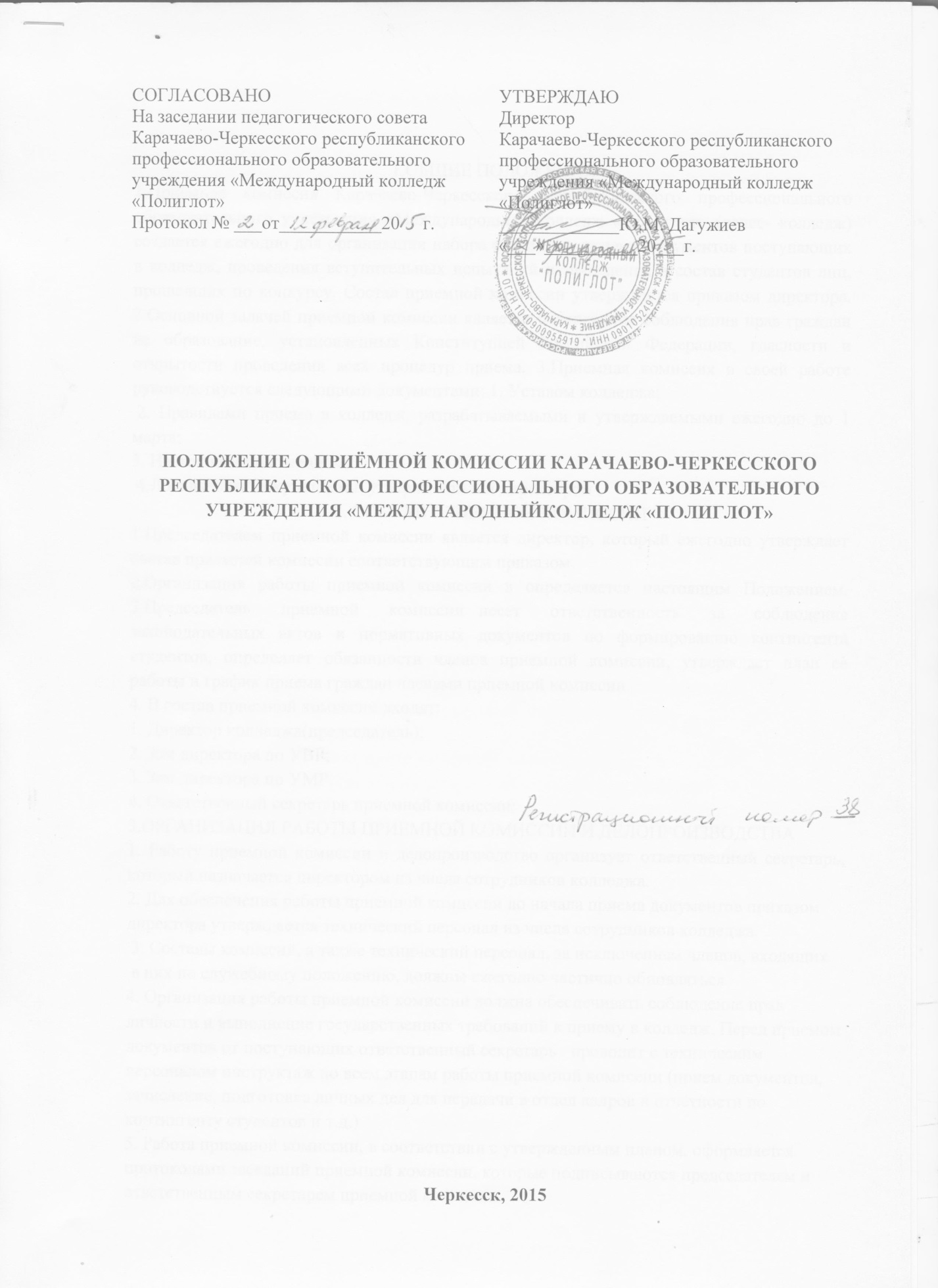 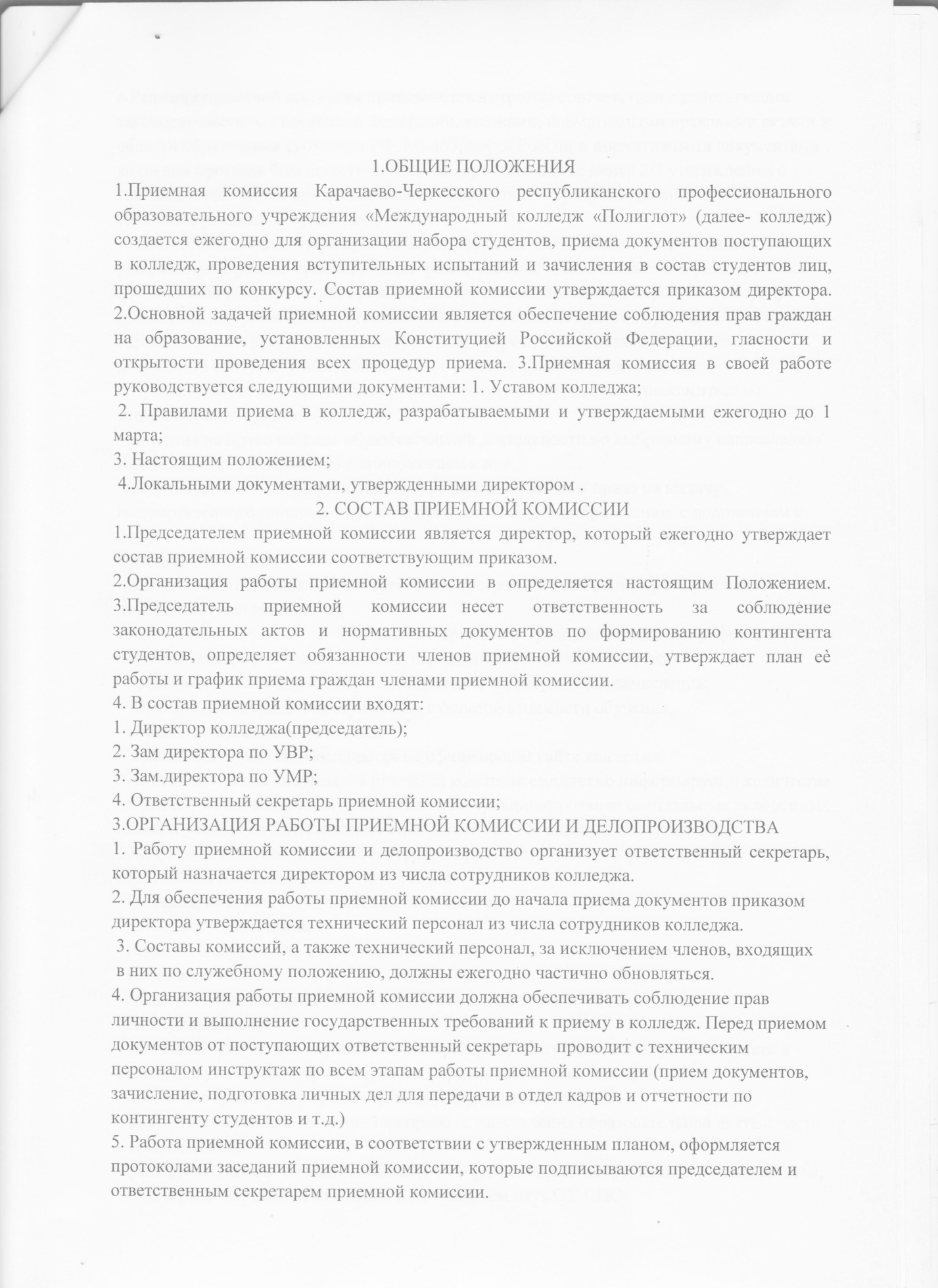 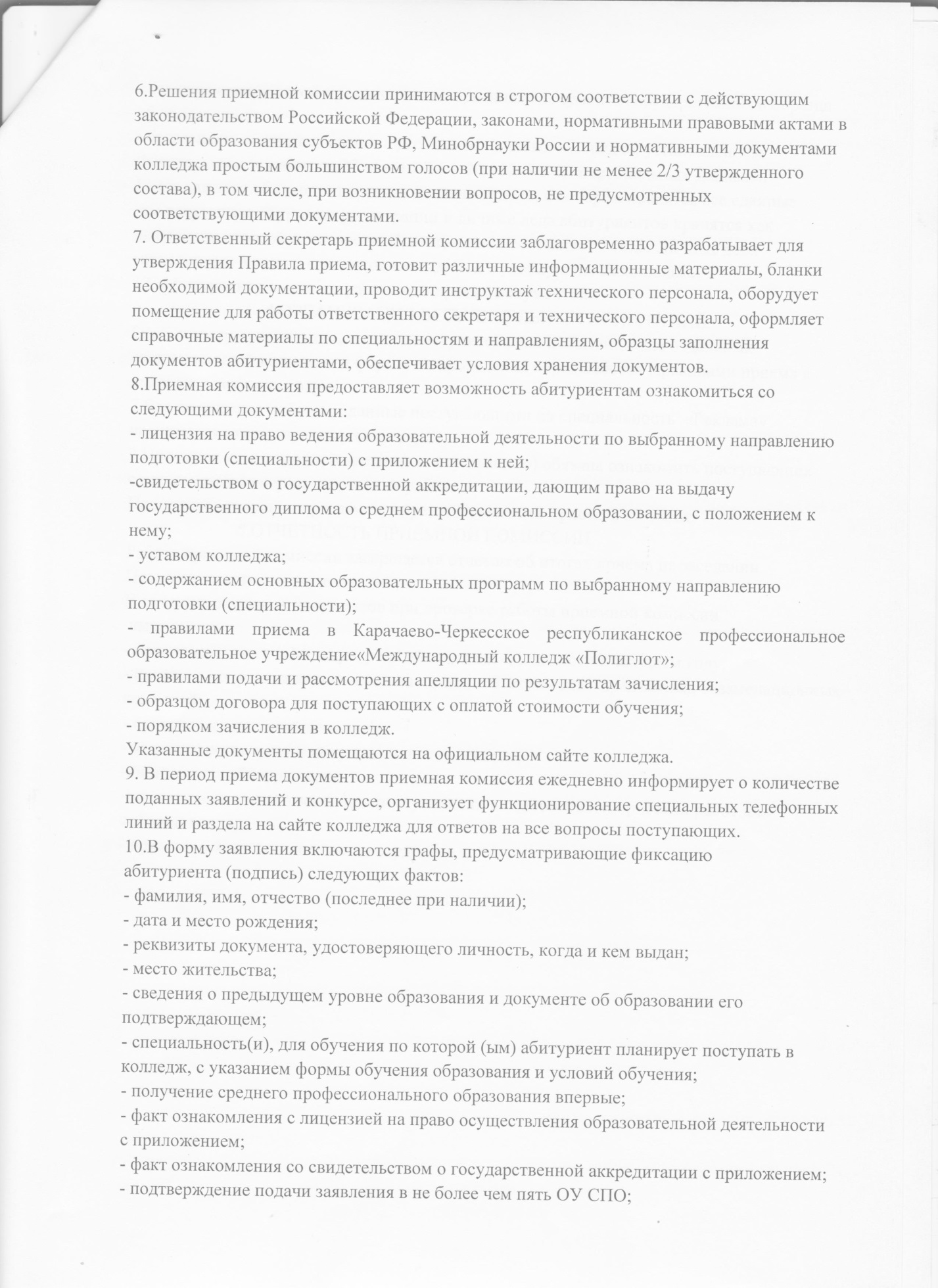 - ознакомление с датой предоставления оригинала документа государственного образца об образовании; - согласие на обработку своих персональных данных в порядке, установленном Федеральным законом от 27 июля 2006 г. № 152-ФЗ «О персональных данных». 11. На каждого абитуринта заводится личное дело в котором храняться следующие документы: - копия паспорта ребенка и родителя (законного представителя); - заявление для поступления в колледж; - документ об образовании (оригинал+копия); - сертификат о профилактических прививках; - 6 фотографий 3х4; -медицинская справка; - медицинский страховой полис (копия). Личные дела зачисленных в состав студентов колледжа храняться как документы строгой отчетности, доступ к персональным данным студентов и их родителей (законных представителей) имеют лица, оговоренные в приказе «О проведении работ по защиет персональных данных студентов и их родителей (законных представителей)  № 3/3 от 15.04.2014. Срок хранения составляет 3 года. 12. Абитуриенту выдается расписка о приеме документов. 4. ОРГАНИЗАЦИЯ ВСТУПИТЕЛЬНЫХ ИСПЫТАНИЙ1. Особенности организации, перечень вступительных испытаний для отдельных специальностей колледжа и формы их проведения определяются Правилами приема в колледж в текущем году.2. Все твореские работы, сданные постпающими на специальность «Реклама» передаются ответственному секретарю. 3. Приемная комиссия ( при желании поступающего) обязна ознакомить поступающих с результатом оценки творческих работ.Процедура зачисления регламентируетя Правилами приема в колледж. 5. ОТЧЕТНОСТЬ ПРИЕМНОЙ КОММИСИИ Работа приемной комиссии завершается отчетом об итогах приема на заседании педагогического совета колледжа.В качестве отчетных документов при проверке работы приемной комисии выступают:- правила приема в «Международный колледж «Полиглот» в текущем году; - приказы по утверждению состава приемной комиссии, предметных экзаменационных комиссий; - протоколы приемных комисси; - личные дела абитуриентов; - аттестационные ведомости поступающих на основании творческих работ или собеседования; - приказы о зачислении в состав студентов «Международного колледжа «Полиглот». 